ЗАДАНИЕ НА ВЫПОЛНЕНИЕ КОМПЛЕКСА РАБОТпо организации временной схемы подключения рабочих мест в офисном помещении 02 этажа ИТ-инфраструктуры АО «Российская Национальная Перестраховочная Компания» (АО РНПК)Общие сведенияНаименование работ: организация временной схемы подключения рабочих автоматизированных рабочих мест в систему локальной вычислительной сети ИТ-инфраструктуры АО РНПК (далее – система, ЛВС).Сроки выполнения работ определяются Договором и могут уточняться в ходе выполнения работ.Заказчиком работ является АО «Российская национальная перестраховочная компания». Адрес: 125047, г. Москва, ул. Гашека, д. 6.Исполнитель работ определяется по итогам проведения процедуры закупки.Цели и задачи выполнения работЦелями проведения работ является подключение создающейся структурированной кабельной сети (далее – СКС) к текущей системе ЛВС ИТ-инфраструктуры АО РНПК в условиях сжатых сроков и ограниченных возможностей.Задачи, предстоящие к выполнению в рамках выполнения комплекса работ:Поставка оборудования согласно спецификации в Приложении №1Монтаж и установка оборудования в телекоммуникационные стойки Заказчика, подключение к сети электропитания и СКСНастройка оборудования для подключения и возможности ввода ЛВС в опытно-промышленную эксплуатациюМодернизация имеющейся у Заказчика документации на ЛВС с учётом вновь внедряемых элементов
Требования к проведению работПринципиальная схема с добавлением нового офисного помещения и необходимых компонентов СКС к подключению к существующей СКС отражена в Приложении №2 и является неотъемлемой частью, отражающей требования по подключению и настройке оборудования. В ходе выполнения работ необходимо:Осуществить доставку до офисного помещения ЗаказчикаВыполнить первоначальную распаковку и утилизацию упаковкиСмонтировать по указанию Заказчика оборудование в телекоммуникационные шкафыУстановить дополнительные блоки питания в L3-коммутаторыПровести стекирование L-3 коммутаторовПодключить к сети электропитания и СКС согласно схеме подключенияВыполнить инициализацию оборудования, обновить его до последней актуальной версии программного обеспечения производителяВыполнить настройку коммутаторов (настроить порты, сконфигурировать VLAN, настроить маршрутизацию, OSPF, VRRP на L3-коммутаторах)Провести проверку вносимых изменений, удостовериться в удовлетворённости Заказчика конечным результатомОтредактировать имеющуюся документацию у Заказчика с учётом вносимых измененийСоздать резервную копию конфигурационных файлов на отчуждаемом носителе, передать её ЗаказчикуПередать пароли от привилегированных учётных записей ЗаказчикуДоработать имеющуюся у Заказчика документацию на ЛВС с учётом проводимых работ и внесённых измененийПодписать акт о вводе в опытно-промышленную эксплуатациюТребования к составу работРаботы по модернизации ЛВС должны быть выполнены в 3 этапа:Поставка оборудованияМонтаж и настройкаВвод в опытно-промышленную эксплуатациюИные требованияПоставщик оборудования обязан предоставить авторизационное письмо от вендора, подтверждающее его партнёрский статус.Исполнитель работ обязан обладать лицензией ФСТЭК на проведение работ по технической защите конфиденциальной информации (или привлечь исполнителя, имеющего такие сертификаты).Начальная максимальная ценаНМЦ для данной закупки устанавливается в размере   4 586 000,00 руб., в том числе НДС.Приложение АСпецификация оборудования для выполнения работПриложение Б.Принципиальная схема подключения ЛВС 02 этажа к существующей ЛВС на 13 этаже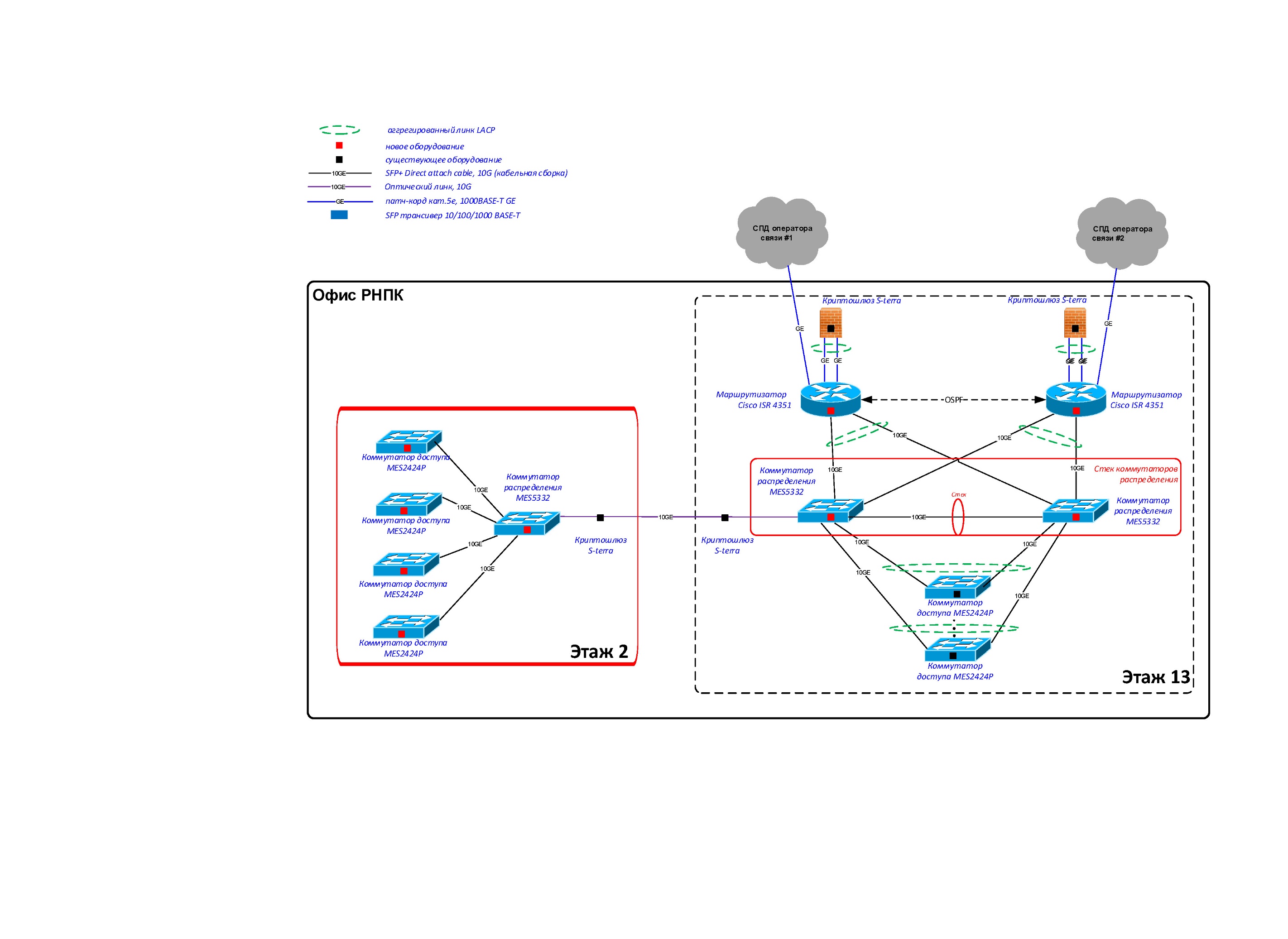 Наименование позицииНомер изделияКоличествоКомментарииEthernet-коммутатор MES5332A,
1x10/100/1000BASE-T (ООВ),
32x10GBASE-R (SFP+)/1000BASE-X (SFP), коммутатор L3, 2 слота для
модулей питанияMES5332A3Ядро сети для объединения 2 и 13 этажей в единую ЛВС. 
К закупке 1 коммутатор на 2 этаж 2 коммутатора на 13 этаж.Модуль питания PM160-220/12, 220V AC, 160WPM160-220/126Блоки питания для коммутаторов ядра сети (по 2 в каждый из 3)Сертификат на услугу по отправке оборудования на подмену на следующий рабочий день (next business day shipping) в случае выхода из строя оборудования, MES5332A, 1 календарный годNBS-MES5332A-1Y3техническая поддержка для коммутаторов ядра сети (премиальная поддержка в связи с тем, что ядро сети критичный элемент ЛВС)Сертификат на услугу по отправке оборудования на подмену на следующий рабочий день (next business day shipping), PM160-220/12, 1 календарный годNBS-PM160-220/12- 1Y6техническая поддержка для блоков питания коммутаторов ядра сети (премиальная поддержка в связи с тем, что ядро сети критичный элемент ЛВС)Ethemet-коммутатор MES2448B, 48 портов 10/100/1000 Base-T, 4 порта 10GBase-R (SFP+)/1000Base-X (SFP), L3, 220V AC, 12V DCMES2448B5Коммутатор доступа для подключения АРМ, МФУ, видеокамер в ЛВС.
Подсчёт портовой ёмкости производился исходя из расчёта:
96 АРМ, 20 для МФУ и переговорных, 20 для камер наблюдения
АРМы УВиИБ и камеры наблюдения подключены к выделенному коммутатору
+1 коммутатор в ЗИПSFP+ Direct attach cable, 10G, 2mFH-DP1T30SS0210кабельная сборка для подключения коммутаторов в ядро сети MES5332ASFP+ Direct attach cable, 10G, 1mFH-DP1T30SS0110кабельная сборка для подключения коммутаторов в ядро сети MES5332ASFP+ 10GE модуль, 0.3 км, MM, 2 волокна, 850 nm, LC, DDMFH-SP851TCDL0310ЗИП для подключения коммутаторов в ядро сети MES5332AПатч-корд волоконно-оптический (шнур) SM 9/125 (OS2), FC/APC-LC/APC, 2.0 мм, duplex, LSZH, 1 мFC-D2-9-FC/AR-LC/AR-H-1M-LSZH-YL4Подключение сетевого оборудования к межэтажной перемычке (оптическому каналу связи)Патч-корд волоконно-оптический (шнур) SM 9/125 (OS2), LC/UPC-LC/UPC, 2.0 мм, duplex, LSZH, 1 мFC-D2-9-LC/UR-LC/UR-H-1M-LSZH-YL4Оптический кабель (ЗИП)Hyperline FC-D2-9-LC/UR-LC/UR-H-2M-LSZH-YL Патч-корд волоконно-оптический (шнур) SM 9/125 (OS2), LC/UPC-LC/UPC, 2.0 мм, duplex, LSZH, 2 мFC-D2-9-LC/UR-LC/UR-H-2M-LSZH-YL4Оптический кабель (ЗИП)SFP трансивер для 10/100/1000 BASE- TFH-SP851TCDL034для подключения ядра к маршрутизаторам (вместе с ЗИП)SFP+ модуль с интерфейсом RJ45, до 30 мFH-10SFP-T6модули SFP для подключения к С-Терра (вместе с ЗИП)